Avviso pubblico per riapertura dell’elenco ristretto degli Avvocati di fiducia (short list) per l’affidamento di incarichi professionali. Premesso che:- la Comunità Montana Alburni-Controne (SA) intende procedere, alla riapertura  dell'elenco di avvocati di fiducia diviso in tre sezioni di competenza: CIVILE- PENALE-AMMINISTRATIVO come indicato dall’art. 3, comma 2,  del Disciplinare  per  il Conferimento degli incarichi Professionali,   approvato con  Deliberazione di Giunta Esecutiva n°  69  del  10/12/2015 e ss. mm. e ii;- che con la stessa deliberazione si è stabilito che per far fronte ad esigenze di tutela, non sussistendo la possibilità di fare ricorso a professionalità interne all'Ente, in mancanza di un ufficio legale interno, allorché sia necessaria rappresentanza processuale dello stesso, è opportuno procedere alla predisposizione di un elenco (c.d. "short list") diviso in tre sezioni di competenza: CIVILE - PENALE- AMMINISTRATIVO da redigere nel rispetto dei principi di economicità, efficacia, imparzialità, parità di trattamento, trasparenza e proporzionalità";che con delibera di G.E. n. 35 del 3 maggio 2017, si provvedeva ad integrare la suddetta delibera n. 69/2015, e si dava mandato al Responsabile dell’Area Amministrativa alla riapertura della procedura per l’acquisizione di richieste di inserimento nella short list degli avvocati per l’affidamento di incarichi legali esterni;A V V I S A Gli interessati ad essere inseriti nell'Elenco degli avvocati di fiducia, che sono riaperti i termini per la presentazione delle istanze per l’inserimento  della  una short list di avvocati divisa in tre sezioni, ( civile , penale, amministrativo), approvata con determina n. 4 del 4 aprile 2016,  cui conferire incarichi per la rappresentanza in giudizio e per il patrocinio dell’Ente Comunitario, secondo le prescrizioni riportate nel   Disciplinare  per  il Conferimento degli incarichi Professionali,   approvato con  Deliberazione di Giunta Esecutiva n°  69  del  10/12/2015 e ss.mm. e ii. .1. Presentazione dell’istanza I professionisti interessati ad essere inseriti nell'Elenco degli avvocati di fiducia, nel termine del giorno  30 ottobre 2017 ,  dovranno far pervenire apposita istanza, mediante plico raccomandato con avviso di ricevimento o consegnato brevi manu all’Ufficio Protocollo della Comunità Montana Alburni – Via Uliveto, sn -84020 Controne,  oppure con invio  a mezzo posta certificata  all’indirizzo info@pec.comunitamontanaalbuni.it, corredata della documentazione sotto elencata o autocertificata;Il plico, o la richiesta all’indirizzo di posta certificata dovrà riportare il nominativo del mittente e l'indicazione del destinatario così formulata: "Comunità Montana “Alburni” – Servizio Contenzioso – Integrazione  Elenco Avvocati di fiducia ",(Indirizzo). Ai fini del rispetto dei termini di presentazione della domanda di iscrizione, farà fede per l’invio tramite raccomandata la data del timbro postale, per la consegna brevi manu il bollo d’entrata apposto dall’Ufficio Protocollo e per l’invio tramite posta certificata , farà fede la data di invio della richiesta.  Saranno automaticamente escluse le domande presentate fuori termine. Formulazione delle domande di iscrizione. La domanda dovrà riportare i seguenti dati: Cognome e nome, data di nascita, codice fiscale, residenza, indirizzo pec., specificazione della sezione d’inserimento prescelta, Consiglio dell’Ordine di appartenenza, data di Iscrizione all’Albo degli Avvocati, indicazione di eventuale abilitazione alle Magistrature superiori (Consiglio di Stato e Corte di Cassazione); All’istanza di ammissione dovranno essere allegati o autocertificati  i seguenti documenti: 1. Certificato di iscrizione all’Albo degli Avvocati; 2. Certificato di abilitazione al grado di giudizio; 3. Certificato del casellario generale e dei carichi pendenti; 4. Dichiarazione di non aver subito sanzioni disciplinari attivate dall’Ordine di appartenenza in relazione all’esercizio della professione; 5. Dichiarazione del professionista di non trovarsi in una delle situazioni ostative a contrattare con la Pubblica Amministrazione; 6. Dichiarazione del professionista di non avere contenzioso in corso con la Comunità Montana “Alburni” né a titolo personale, né come avvocato difensore di controparte; 7. Copia di un documento di riconoscimento in corso di validità;8. Copia del codice fiscale; 9. copia del certificato di attribuzione della Partita Iva; 10. Curriculum vitae in formato europeo, sottoscritto in ogni pagina per attestazione di veridicità e per autorizzazione al trattamento dei dati personali (D.Lgs. n. 196/2003);11. Dichiarazione di presa conoscenza e di accettazione del  Disciplinare  per  il Conferimento degli incarichi Professionali,   approvato con  Deliberazione di Giunta Esecutiva n°  69  del  10/12/2015 e ss.mm.ii;I documenti di cui ai punti 1), 2), 3), 4), 5), 6) potranno anche essere autocertificati mediante apposita dichiarazione sostitutiva resa ai sensi degli artt. 46 e 47 del D.P.R. n: 445/2000. La Comunità Montana  si riserva la facoltà di richiedere la comprova dei requisiti, titolo ed esperienze dichiarati nella domanda e nella documentazione allegata, mediante produzione di adeguata documentazione. Saranno escluse automaticamente le domande incomplete e/o non corredate dalla documentazione richiesta. 2. Requisiti per l’iscrizione nell’elenco Possono chiedere l’iscrizione nell’elenco (short list) i singoli professionisti in possesso, alla data di scadenza del termine di presentazione della domanda, dei seguenti requisiti: Iscrizione all’Albo Professionale da almeno 7 (sette) anni all’Ordine degli Avvocati, alla Cassa Nazionale Forense, e titolari di partita iva; Cittadinanza italiana, salve le equiparazioni stabilite dalle leggi vigenti ; Pieno godimento dei diritti civili e politici; Assenza di contenzioso in corso con la Comunità Montana “Alburni” sia a titolo personale che nella qualità di Avvocato difensore di controparte. Assenza di situazioni ostative a contrattare con la Pubblica Amministrazione; Polizza assicurativa professionale I requisiti sopraelencati sono chiesti a pena di esclusione. 3. Accertamento dei requisiti di iscrizione e formazione dell’elenco La formazione dell'elenco non pone in essere alcuna procedura selettiva, ma costituisce l'individuazione di avvocati da consultare ed ai quali affidare incarichi professionali . All’esito dell’esame delle domande pervenute e del controllo della regolarità della documentazione allegata, verrà formulata la short list di che trattasi secondo il criterio alfabetico, per ognuna delle sezioni individuate; l’elenco verrà pubblicato sull’Albo Pretorio on-line della Comunità Montana “Alburni” e sul sito web istituzionale. Al soggetto interessato non verrà data comunicazione dell’avvenuta iscrizione o del rifiuto all’iscrizione. In ogni caso l’iscrizione all’albo non vincola in alcun modo la Comunità Montana “Alburni” a conferire incarico. 4. Validità dell’elenco L’elenco avrà validità 5 anni dalla data 4 aprile 2016 e potrà essere integrato annualmente  secondo le specifiche esigenze dell’amministrazione mediante pubblicazione di apposito avviso. 5. Conferimento degli incarichi Ai professionisti che saranno iscritti nella short list, l’Ente, a suo insindacabile giudizio e, secondo le proprie esigenze, tenuto conto dei curricula presentati, osservato, a parità di requisiti, il criterio di rotazione, si riserva la facoltà di conferire incarichi per la difesa e rappresentanza della Comunità Montana in controversie di carattere civile, penale, amministrativo, tributario e contabile. 6. Convenzione di incarico Il professionista incaricato dovrà sottoscrivere apposito disciplinare di incarico nel quale si da atto che lo stesso risulta regolarmente iscritto nell’elenco degli Avvocati di fiducia della Comunità Montana “Alburni”. Il professionista incaricato, si impegna, a non assumere, per tutta la durata dell’incarico conferito, il patrocinio legale, giudiziale e stragiudiziale, contro l’Amministrazione comunitaria e dovrà comunicare tempestivamente ogni causa di incompatibilità professionale o personale in relazione all’incarico affidatogli, anche se sopravvenuta all’affidamento. Il professionista incaricato non potrà assumere la rappresentanza e la difesa in giudizi contro l’Ente Montano, né potrà assumere e/o dovrà rinunciare alla rappresentanza e alla difesa in giudizi che vedono coinvolto, in modo contrapposto, un interesse della Comunità Montana. A tal fine, e senza limitazione alcuna alla generale previsione di cui sopra, il professionista nominato non potrà difendere alcun degli imputati dei procedimenti penali nei quali la Comunità Montana è persona offesa da reato. Prima della sottoscrizione del disciplinare, il professionista si impegna a rendere edotta la Comunità Montana  delle problematiche pertinenti il mandato professionale, il grado di complessità. L’importo del compenso sarà preventivamente quantificato come da accordo negoziale, esplicitato all’art. 6 disciplinare per il conferimento degli incarichi agli avvocati esterni all’Ente , approvato con delibera di G.E. n. 69 del 10/12/2015 . 7. Registro degli incarichi E’  istituito un registro degli incarichi, nel quale dovranno essere annotati: 1) Generalità dei professionisti regolarmente iscritti; 2) Tutti gli incarichi conferiti con l’indicazione del numero della delibera di giunta. 8. Cancellazione dall’elenco Sono cause di cancellazione dall’elenco dei professionisti: 1) la sopravvenienza di una delle clausole di esclusione; 2) la rinuncia, senza giustificato motivo, ad un incarico; 3) l’essersi reso inadempiente nell’assolvimento del mandato ricevuto; 4) accertata grave inadempienza; 5) perdita dei requisiti di iscrizione; Nei casi sopraelencati verrà comunicata la cancellazione dall’elenco al soggetto interessato. 9. Trattamento dei dati I dati personali forniti dai soggetti richiedenti sono trattati nel rispetto delle normativa in materia di tutela della privacy, come da informativa allegata ai sensi dell’art. 13 del D.Lgs 30.06.2003, n°196. 10. Norme finali Per quanto non espressamente previsto dal presente avviso si rinvia allo Statuto ed ai Regolamenti Comunitari . Il presente avviso non vincola in nessun modo l’amministrazione al conferimento dell’incarico. 11. Pubblicità La short list è pubblicata all’albo pretorio e sul sito web di questa Comunità Montana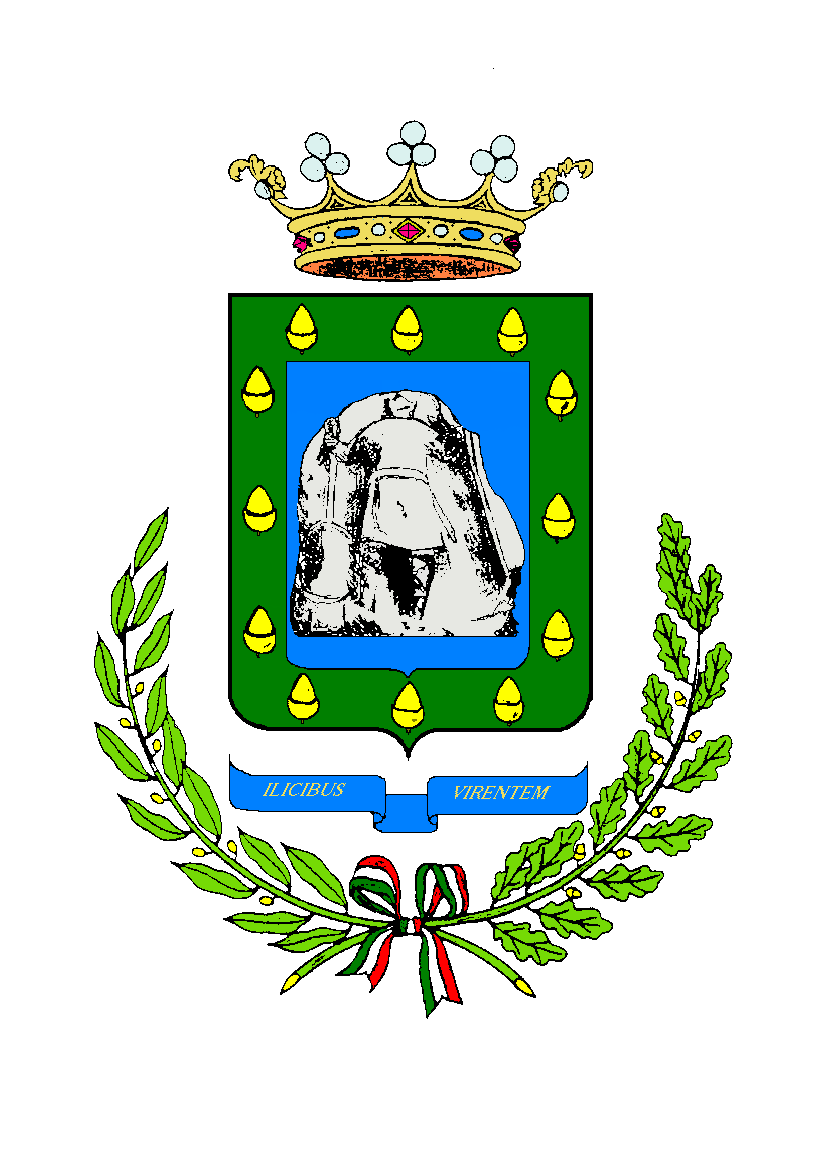 